ПОЛОЖЕНИЕоб организации дежурной группы детского сада МАОУ Маслянская СОШПРИНЯТО                                                   на заседании педагогического совета школы                                                        протокол от 29.05.2020 г. №10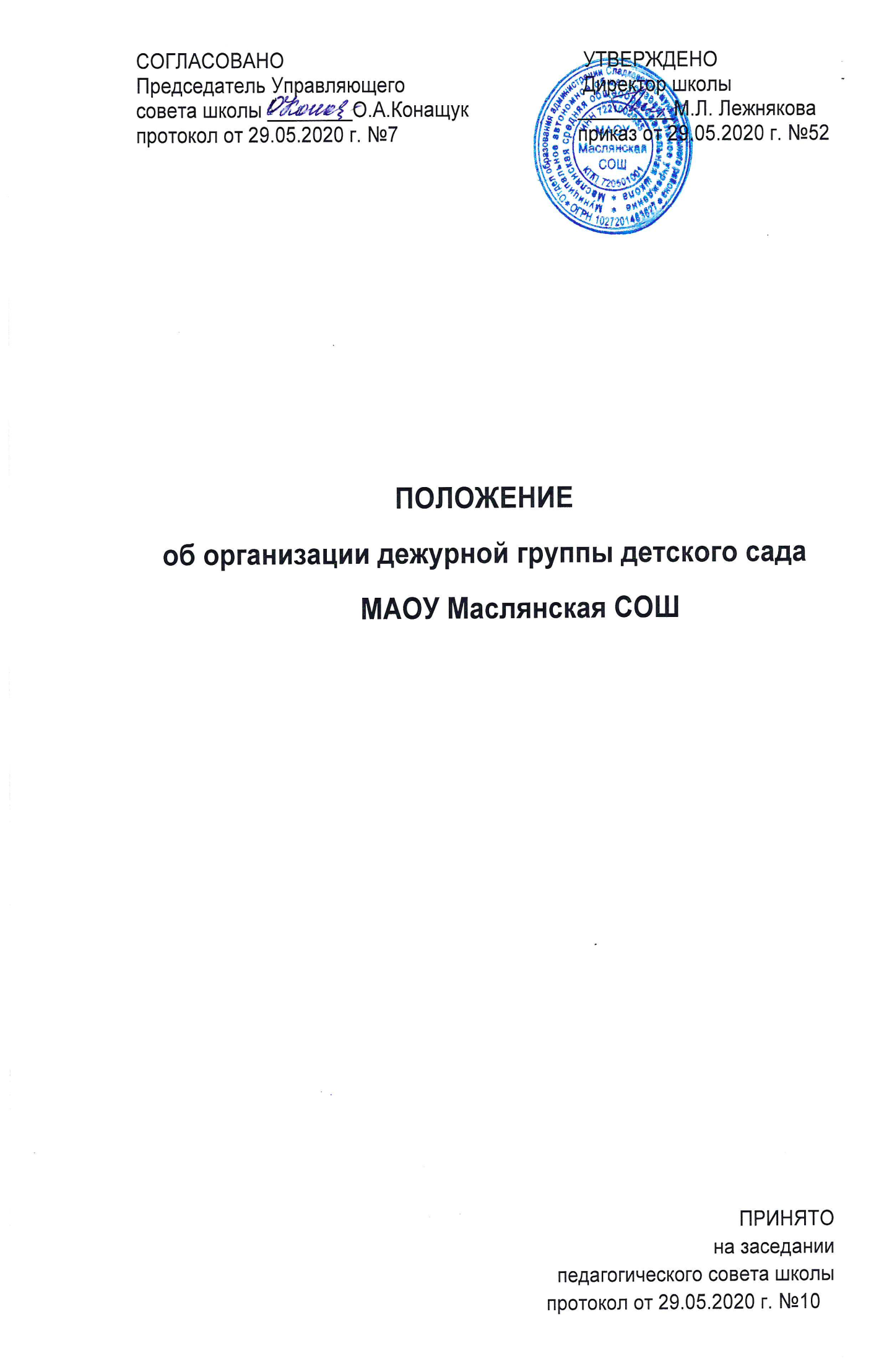 Общие положения.1.1. Настоящее Положение разработано в соответствии с нормативными документами:Федеральным законом от 29.12.2012г. №273-ФЗ «Об образовании в Российской Федерации»;Приказом Министерства образования и науки РФ от 30 августа 2013 г. N 1014 «Об утверждении Порядка организации и осуществления образовательной деятельности по основным общеобразовательным программам – образовательным программам дошкольного образования» (с изменениями и дополнениями);СанПиН 2.4.1.3049-13 «Санитарно-эпидемиологические требования к устройству, содержанию и организации режима работы дошкольных образовательных организаций»Указом Президента Российской Федерации от 25.03.2020г. №206 «Об объявлении в Российской Федерации нерабочими днями»;Указом Президента Российской Федерации от 02.04.2020г. №239 «О мерах по обеспечению санитарно-эпидемиологического благополучия населения на территории Российской Федерации в связи с распространением новой коронавирусной инфекции (COVID-19)»;- Постановлением Правительства Тюменской области от 17.03.2020 № 120-п «О введении режима повышенной готовности»1.2. Дежурная группа (далее – группа) в детских садах МАОУ Маслянская СОШ (далее – Учреждение) создается в соответствии с Указом Президента РФ от 2 апреля 2020 года № 239 «О мерах по обеспечению санитарно-эпидемиологического благополучия населения на территории Российской Федерации в связи с распространением новой коронавирусной инфекции (COVID-19)» (далее - Указ № 239), Постановлением Правительства Тюменской области от 17.03.2020 № 120-п «О введении режима повышенной готовности».1.3. Группа создается для воспитанников, у которых оба родителя (законных представителя) или единственный родитель (законный представитель) являются работниками, на которых не распространяется действие  Указа № 239. Цель, задачи создания дежурной группы.2.1. Основной целью создания дежурной группы в детских садах МАОУ Маслянская СОШ является реализация права детей дошкольного возраста на образование (ст.5, ст.64 Федерального Закона «Об образовании в РФ» от 29.12.12  № 273 - ФЗ) в условиях действия Указа Президента РФ № 239.2.2. Задачи дежурной группы:2.2.1. Охрана жизни и здоровья воспитанников и работников в детских садах МАОУ Маслянская СОШ.2.2.2. Оптимальное использование кадровых, технологических и функциональных ресурсов Учреждения.2.2.3 Удовлетворение запросов общества и выполнение социального заказа путем организации детской деятельности, профилактических и иных защитных мероприятий.Организация функционирования дежурной группы.3.1 Количество дежурных групп в детских садах МАОУ Маслянская СОШ определяется запросом (потребностью) родителей (законных представителей) и устанавливается приказом руководителя Учреждения на основании заявлений родителей (законных представителей) воспитанников на имя руководителя Учреждения (Приложение 2 к приказу № 31 от 01.06.20).3.2. На основании  заявления  родителей (законных представителей), руководитель Учреждения издает приказ о зачислении ребенка в  дежурную группу. Документом, подтверждающим необходимость нахождения работника по месту работы, является справка от работодателя, оформленная в свободной форме. Ответственность за достоверность, предоставленных сведений несут родители (законные представители) и должностные лица, выдавшие справку.В зачислении в дежурную группу может быть отказано в том случае, если один из родителей или единственный родитель (законный представитель)  не являются работниками, на которых не распространяется действие Указа Президента Российской Федерации от 02.04.2020г. №239 «О мерах по обеспечению санитарно-эпидемиологического благополучия населения на территории Российской Федерации в связи с распространением новой коронавирусной инфекции (COVID-19)» и иных нормативно-правовых актов, изданных региональными и муниципальными органами власти, касающиеся  организации работы Учреждений.3.3. Дежурные группы могут быть сформированы по одновозрастному или разновозрастному принципу, наполняемость каждой группы не должна превышать 10-12 воспитанников.  3.4. Организация работы дежурных групп предусматривает обязательное наличие необходимых санитарно-гигиенических, противоэпидемических условий, а также соблюдения правил пожарной безопасности и антитеррористической защищенности.3.5. Прием воспитанников осуществляется в соответствии с пунктом 11.2 СанПиН 2.4.1.3049-13 "Санитарно-эпидемиологические требования к устройству, содержанию и организации режима работы дошкольных образовательных организаций» сопровождается измерением температуры («жесткий утренний фильтр по вирусной инфекции»). 3.6. Необходимо ограничить допуск родителей (законных представителей) в помещения Учреждения. Прием детей на входе в Учреждение осуществляет старшая медсестра и  дежурный администратор, который проводит воспитанников в группы.  Передача воспитанников родителям (законным представителям) в вечернее время осуществляется на улице или вызовом по домофону.  3.7. Педагогическими работниками дежурных групп ведётся учёт посещения группы воспитанниками, поступающими в дежурные группы, в установленном порядке, определенными локальными актами Учреждения.  3.8. Воспитанники дежурных групп обеспечиваются питанием в соответствии с утвержденным меню. 3.9. Дежурные группы работают по 5-дневной рабочей неделе (с выходными днями суббота и воскресенье) в соответствии с режимом полного дня и продолжительностью работы Учреждения. 3.10. Образовательная деятельность, присмотр и уход за детьми в дежурных группах осуществляется в соответствие с режимом дня, основной образовательной программой ДОУ, действующими санитарно-эпидемиологическими правилами и нормами, с учетом возраста воспитанников.3.11. Образовательная деятельность в период работы дежурной группы  временно приостанавливается в части проведения музыкальных и физкультурных занятий в помещении. В целях  обеспечения усвоения воспитанниками обязательного минимума содержания образовательной программы рекомендуется проведение занятий только  по развитию речи и ознакомлению с окружающим, социально - коммуникативному развитию,  физическому воспитанию и музыкальному воспитанию (на улице), формированию элементарных математических представлений без использования раздаточного материала с обязательной обработкой демонстрационного материала. 3.12. Проведение образовательной деятельности в учебных кабинетах учителя-логопеда, дефектолога, сурдопедагога, педагога-психолога осуществлять только в  соответствующих требованиям санитарных правил (обеспечение в помещениях воздушно-теплового режима, режима проветривания, влажной уборки с применением дезинфицирующих  средств, обработка игрушек и методических пособий с кратностью через каждые 2 часа)  без близкого контакта  взрослого и ребенка и использованием раздаточного материала. Временно исключить  занятия требующие близкого контакта взрослого и ребенка.3.13. Работа сотрудников осуществляется в соответствии  с  режимом работы Учреждения, приказа о  назначении ответственных педагогических работников за работу дежурных групп и графика работы, утвержденного заведующим.Права участников дежурных групп.4.1.  Старший воспитатель отвечающий за  утренний прием,  проводящий «утренний фильтр», имеет право:не принимать в Учреждение   детей с признаками  катаральных явлений, явлений интоксикации, температурой отклоняющейся от нормальной и иными признаками заболевания;интересоваться у родителя (законного представителя) о состоянии здоровья детей при проведении утреннего осмотра;вести мониторинг о состоянии здоровья детей в течение всего времени пребывания в образовательном учреждении;проводить разъяснительную работу с родителями (законными представителями) воспитанников о соблюдении правил личной гигиены и профилактике  инфекционных заболеваний.4.2.  Родители, имеют право:интересоваться проведением образовательной деятельности, присмотром и уходом в период нахождения ребенка в Учреждении;получать информацию от работников Учреждения о состоянии здоровья своего ребенка.  Заключительные положения.5.1. В случае изменения запроса родителей (законных представителей) воспитанников, изменений   эпидемиологической ситуации в регионе,  на основании нормативно-правовых актов органов власти, приказа руководителя Учреждения,  дежурные группы приостанавливают (закрывают)  свою деятельность и расформировываются.  5.2  Контроль деятельности дежурных групп осуществляет заведующий филиалом.СОГЛАСОВАНОПредседатель Управляющегосовета школы ________О.А.Конащукпротокол от 29.05.2020 г. №7                                         УТВЕРЖДЕНО   Директор школы  _________М.Л. Лежнякова  приказ от 29.05.2020 г. №52